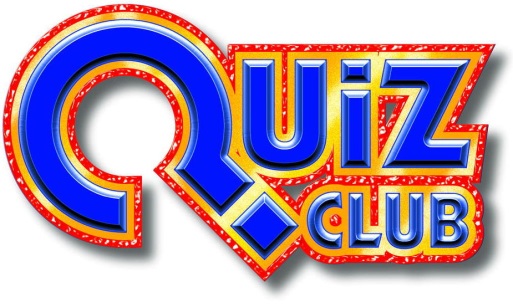 The National SCIENCE CHAMPIONSHIP SEMI FINALS1st PlaceThis certificate is awarded to………………………………………………………..………………………………………………………..